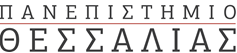 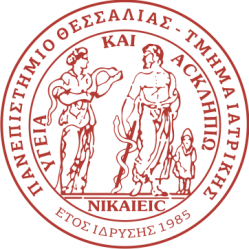 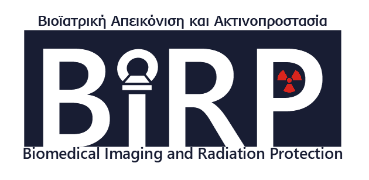 Αριθ. Πρωτοκ.:………………………..ΑΙΤΗΣΗΠΡΟΣ:Τη Γραμματεία του Προγράμματος Μεταπτυχιακών Σπουδών (Π.Μ.Σ):«Φυσικές Αρχές Βιοϊατρικής Απεικόνισης και Ακτινοπροστασία»Παρακαλώ όπως δεχθείτε την υποψηφιότητά μου  στο Πρόγραμμα Μεταπτυχιακών Σπουδών (ΠΜΣ) με τίτλο «Φυσικές Αρχές Βιοϊατρικής Απεικόνισης και Ακτινοπροστασία» για το Ακαδημαϊκό Έτος 2023-2024.Συνημμένα σας επισυνάπτω:Ο/Η Αιτών/-ούσαΕπώνυμο:Όνομα :Πατρώνυμο:Α.Δ.Τ.:Δ/νση κατοικίαςΟδός:Τ.Κ.:Πόλη:Τηλέφωνο:E-mail:Λάρισα,               /               /  2023       Λάρισα,               /               /  2023       Λάρισα,               /               /  2023       1.Αίτηση Συμμετοχής2.Αναλυτικό βιογραφικό σημείωμα 3.Αντίγραφο πτυχίου (ή Βεβαίωση περάτωσης )4.Αντίγραφο Αναλυτικής Βαθμολογίας5.Διπλώματα Μεταπτυχιακών Σπουδών (εάν υπάρχουν)6.Αποδεικτικά επαγγελματικής εμπειρίας (εάν υπάρχουν)7.Δύο συστατικές επιστολές8.Επιστημονικές δημοσιεύσεις, διακρίσεις, και αποδεικτικά ερευνητικής δραστηριότητας (εάν υπάρχουν)9.Φωτοτυπία δύο όψεων αστυνομικής ταυτότητας10.Πιστοποιητικό γνώσης της Αγγλικής γλώσσας και άλλων ξένων γλωσσών (εάν υπάρχουν)11.Μια πρόσφατη φωτογραφία ταυτότητας12.Δήλωση του Ν. 1599/86 «ότι όλα τα δικαιολογητικά είναι ακριβή αντίγραφα των πρωτοτύπων».